Конспект  НОД  в подготовительной группе«Космическое путешествие с фиксиком.»Конспект составила воспитатель 1 категории  Александрова Наталья ВладимировнаПрограммное содержание: Образовательные задачи:Продолжать учить детей составлять арифметические задачи и выполнять их решение с помощью цифр. Закрепить знания о последовательности дней недели. Совершенствовать навыки прямого и обратного счёта.                                                                                                       Закрепить умение соотносить количество с цифрой.                                                                                Закрепить знания   геометрических фигурах.                                                                                                                                                                       Закрепить умение ориентироваться на листе бумаги.Совершенствовать навыки согласования числительных с существительными в роде, числе, падеже.Развивающие задачи:       • Создать условия для развития логического мышления, сообразительности, внимания. 
       • Развивать смекалку, зрительную память, воображение, мелкую и общую  моторику. 
       • Способствовать формированию мыслительных операций, развитию речи, умению аргументировать свои высказывания. 
 Воспитательные задачи: Формировать навыки доброжелательности, ответственности самостоятельности детей в игре. Доставлять детям радость и удовольствие от игр с математическим содержаниемОборудование: Компьютер, презентация, листы бумаги и геометрические фигуры,  игрушка Нолика , карточки с цифрами, карточки схемы для составления и решения зада,Цифры от 1 до 10, Методы и приёмы: 
1. Игровые                                     5.Частично-поисковый.
 2.Сюрпризный момент.               6.индивидуально-дифференцированный. 3.Проблемные ситуации.             7.Наглядный.4.Практический метод.                  8.Использование ИКТ.
 Образовательные области: 1.Познание (ФЭМП, формирования целостности картины мира) 2.Коммуникация (речевая деятельность)  3.Социализация (игровая деятельность) 4.Музыка 5. Физическая культура 6.ЗдоровьеПредварительная работа с детьми: отгадывание загадок, решение логических задач, решение простых арифметических  задач, индивидуальные занятияХод:1. Вхождение в день.Ребята, я очень рада вас видеть. Встаньте пожалуйста в круг.Собрались все дети в круг,Я твой друг и ты мой друг.Крепко за руки возьмемсяИ друг другу улыбнемсяРебята, я очень рада видеть вас. Возьмитесь за ручки, подарите друг другу улыбку. А теперь посмотрите на наших гостей, подарите улыбку им.Отлично!А теперь покажите мне свои пальчики. Давайте подружим их (координация движений и развитие мелкой моторики, развитие памяти).В гости к пальчику большому, прибежали прямо к дому:Указательный и средний, безымянный и последний.Вот мизинчик –малышок, постучался на порог.Вместе пальчики – друзья. Друг без друга им нельзя!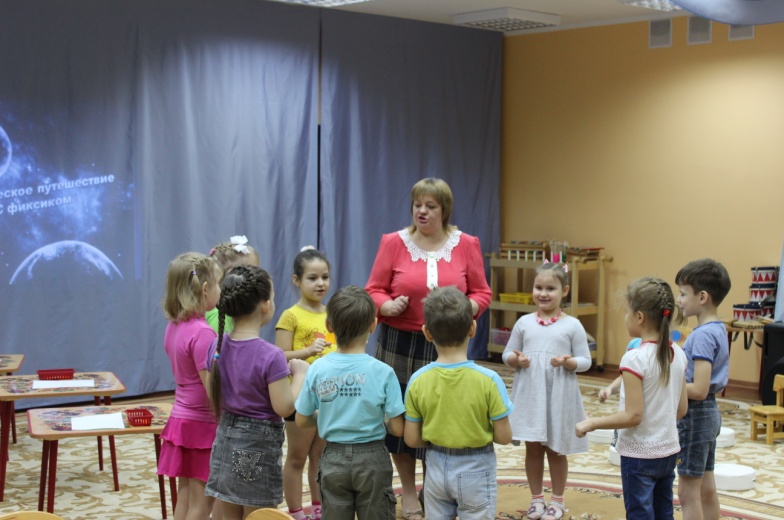          (слайд№1)Молодцы!  Ребята сегодня утром по дороге в детский сад встретила этого мальчика. А вы знаете кто это? (фиксик Нолик). Он получил электронное письмо от «Лунных жителей», там произошла беда. Электронное письмо – а  вы знаете. что это такое?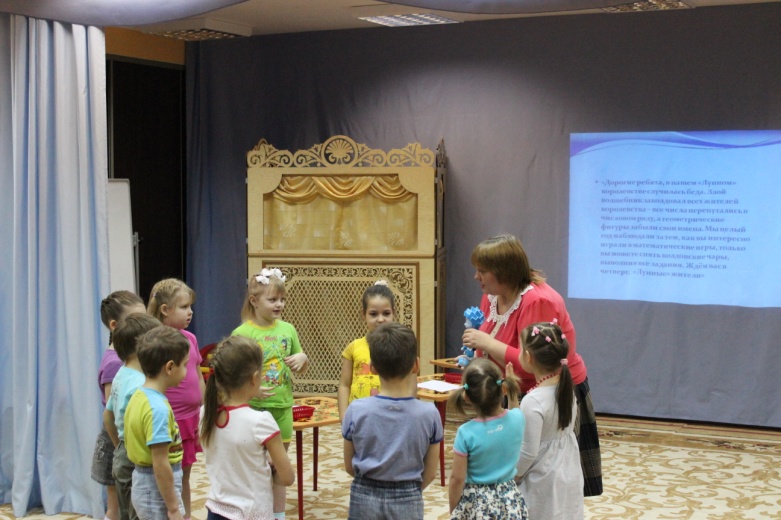 (слайд №2)«Дорогие ребята, в нашем «Лунном» королевстве случилась беда. Злой волшебник заколдовал всех жителей королевства – все числа перепутались в числовом ряду, а геометрические фигуры забыли свои имена. Мы целый год наблюдали за тем, как вы интересно играли в математические игры, только вы можете снять колдовские чары, выполнив все задания. Ждём вас  в четверг.  «Лунные» жители»Ребята, а какой у нас сегодня день недели? (четверг) А какой он по счёту от выходных дней? А может вчера был четверг? Или завтра? А четверг это «выходной» день  или «рабочий» день?Значит, ждут нас сегодня.Молодцы! Дни недели вы знаете хорошо. Значит, и остальных знаний у вас достаточно и я  в этом убедилась. Ребята, вы любите путешествовать? Тогда я предлагаю отправиться в космическое путешествие на луну. Но чтобы полететь на луну нужно много знать и уметь, вы готовы пройти испытания?- Перед вами листок бумаги, а на ней цифры. Соединив цифры по порядку, узнаем на чем мы с вами отправимся в путешествие.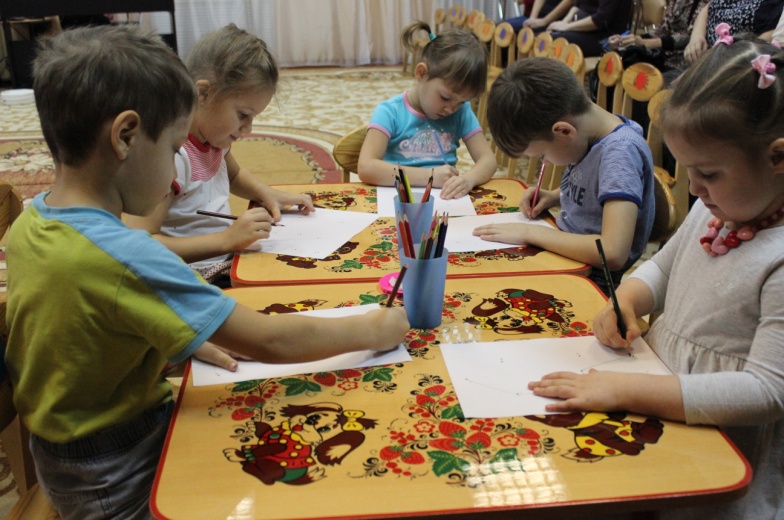 -Так на чем мы с вами полетим? Что у нас получилось? (Ракета)Нам в окошко звезды светят Наступил полета час Мы с ребятами в ракете На Луну полетим сейчасА что надевают космонавты, когда летят в космос?(Скафандр). А для чего он нужен? (слайд №3)(имитация)- Что бы занять место в ракете, нужно получить билеты, а они находятся в этом конверте. А конверт не открывается. Что же нам делать? А я вспомнила, Нолик же говорил мне, конверт заколдован злым волшебником, чтобы его «расколдовать» надо подобрать рифмы.        (слайд№4)Капризуля наша Маша,У неё в тарелке…(каша)Очень любят мыши сыр,В хорошем сыре много…(дыр)В библиотеке взяли том, зимой ребята лепят - …(ком)Дежурным Вася в классе былПолы он тряпкой чисто…(мыл)Ребятня каникул ждёт-Лето красное …(идет)В сказках очень любят пир,Всем на свете нужен…(мир)Жил на свете старый пёс,Он исправно службу…(нёс)Молодцы, с заданием вы справились, конверт открыт. Получите билеты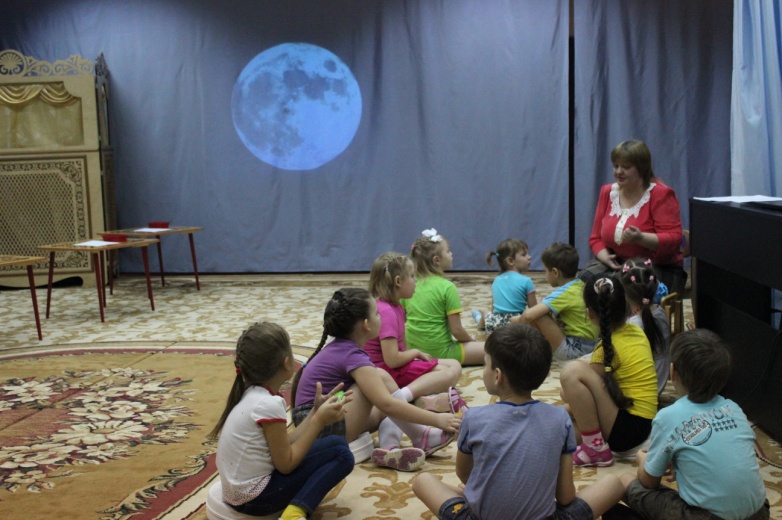 - Ну вот, сели поудобнее, заняли свои места. Но чтобы поднялась наша ракета, нам надо команду «СТАРТ»      Начинаем обратный отсчёт 10….9…8…7….   «СТАРТ» ( слайд №5)Преодолеваем земное притяжение. Мы вышли на орбиту. Отстегнуть ремни. (Имитация, играет музыка)  ( слайд №6))И вот ракета оказалась в открытом космосе! Мы с вами пролетаем разные планеты. Назовите планеты, которые вы знаете? ( слайд №7)Все планеты солнечной системы вращаются вокруг Солнца по своей орбите.  На тех планетах, которые очень близко к Солнцу – очень жарко – горячей, чем на горячей сковородке! Мы не смогли бы пробыть там и секунды! А на самых дальних планетах – которые далеко от Солнца – наоборот очень холодно, потому что солнечные лучи туда плохо долетают.( слайд №8)Наша ракета приближается к ЛУНЕ, нам с вами нужно определить место посадки. «Лунные» жители успели передать Нолику план посадки.  Слушайте внимательно и выполняйте правильно задание.Я буду называть предметы, а вы назовите  геометрические фигуры, на которые эти предметы похожи. (слайд №9)- Книга, огурец, кубик, яблоко, крыша дома. - Какие у нас получились фигуры? Давайте проверим. - Как их можно назвать одним словом? (Геометрические фигуры)- Сколько всего фигур? (5)“Что где находится?”Перед вами карта с геометрическими фигурами, несколько секунд вы запоминаете расположение фигур. Дети за столами - Какая геометрическая фигура находится в правом верхнем углу?- Где расположен жёлтый треугольник?- Где расположены красный прямоугольник?- Какая геометрическая фигура  расположены в правом нижнем углу?- Какая геометрическая фигура находится в центре?  Мы прилунились, путь свободен.А теперь нам можно немного отдохнуть  (физминутка )Сколько фиксиков у нас	(слайд № 10)Столько и подпрыгнем раз.Сколько палочек да точки,       (слайд № 11)Столько станем на носочки.Сколько точек будет в круге,    (слайд №12)Столько раз поднимем руки  (слайд №13)9 грибов нашел Вадим,А потом еще один. Вы ответьте на вопрос: Сколько он грибов принес?» В снег упал Сережка А за ним Алешка А за ним Маринка А за ней Иринка А потом упал Игнат Сколько на снегу ребят? (Пять ребят)У бабушки Даши внучка Маша, кот Пушок, собака Дружок. Сколько у бабушки внуков?На дереве сидят 4 птицы; 2 воробья, а остальные вороны. Сколько ворон?-Дети. Перед нами новые испытания, вы помните из письма , что числа забыли свои места.  Помогите каждому числу встать на своё место. (слайд № 14) Расставьте их по порядку от меньшего к большему .Посчитай числа по порядку, так, как ты их расставил.Попробуй посчитать по другому - обратный счёт от10 до 1.Ребята, давайте проверим, какое число вы поставили между числами 3 и 5.какое число вы поставили между числами 7 и 9какое число вы поставили между числами 1 и 3какое число вы поставили между числами 4 и 6;Назови число, которое больше числа 3 на 1Назови число, которое больше числа 5 на 1.Назови число, которое больше числа 7 на 1.Молодцы, вы отлично справились с заданием. Теперь каждое число заняло нужное место в числовом ряду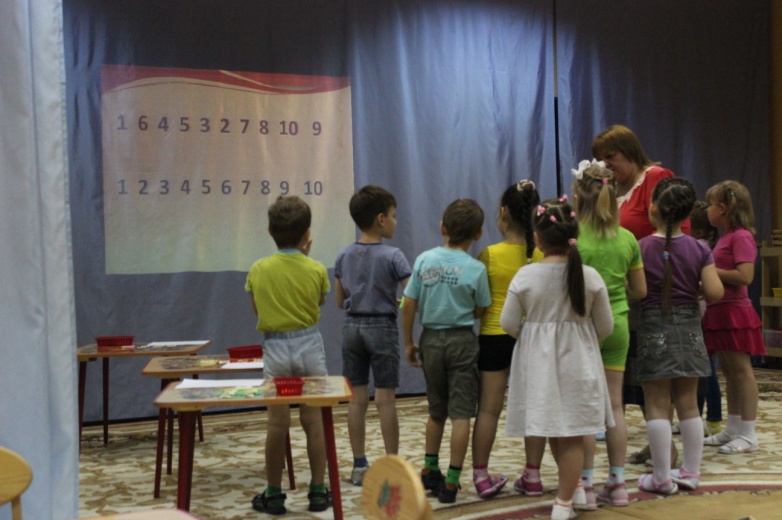 -Ребята, фиксик сказал, что половина «Луннных» домов стоят свободными. Оказывается  злой волшебник  не даёт занять квартиры « Лунным» жителям.  Вам нужно заселить в числовые домики жильцов. А сколько жильцов можно поселить на каждом этаже, вам покажет цифра на крыше дома.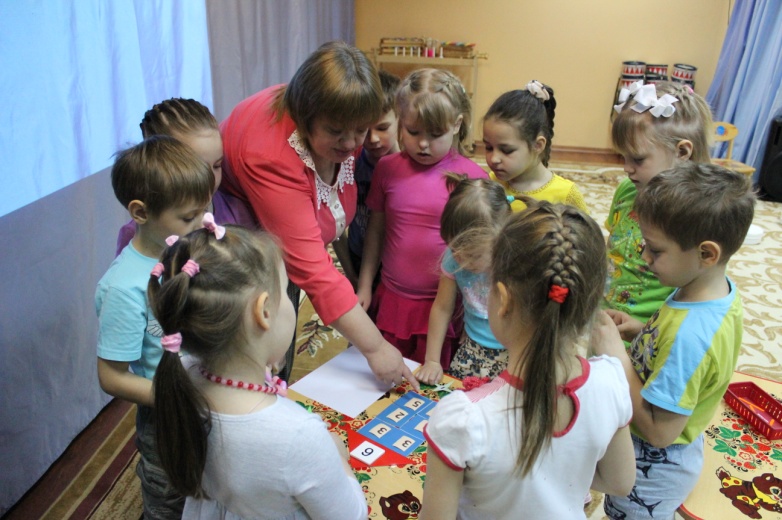 Для каждого из  вас есть последние  задание. ( игры на внимание)( лабиринт; расставь значки в фигурах, в соответствии с образцом;  найди пару каждой рукавичке; раскрась одинаковые предметы в одинаковый цвет). Ура! Мы с вами победили злого волшебника, представляете, он стал добрым.- Кто сможет объяснить значение  пословицы « Делу -  время,  потехе -  час».  И мы поиграем  игру «Верно – неверно» . Сказать можно что угодно. Но то, что мы говорим, может быть истинным, а может быть ложным. утром солнышко встает;- по утрам нужно делать зарядку- нельзя умываться по утрам- днем ярко светит луна- ночью люди обедают- В неделе 7 дней- За понедельником следует среда- после субботы идет воскресение- перед пятницей стоит четверг- всего 5 времен года-Весна наступает после летаВсе задания вы выполнили успешно, предлагаю выполнить зарядку для глаз.1. Быстро поморгать, закрыть глаза и посидеть спокойно секунд 5.2. Крепко зажмурить глаза на несколько секунд, открыть их и посмотреть вдаль.3. Вытянуть правую руку вперед. Следить глазами за медленными движениями указательного пальца: влево - вправо, вверх-вниз.4. Поставить руки на пояс, повернуть голову вправо и посмотреть на локоть левой руки, инаоборот.Ребята, вы выполнили все задания, навели порядок в «лунном» королевстве, а злого колдуна превратили в доброго волшебника. Жители вам очень благодарны за помощь. Они дарит вам сундучок с сюрпризом, но открыть его можно только на земле. Нам с вами пора возвращаться. Фиксик, ракета готова к полёту. Приготовились, начинаем отсчёт.10…9…8…7….  «СТАРТ».Вопросы к детям:Ребята, как вы думаете, что Нолик  расскажет своим друзьям?Каждый из вас молодец! Путешествию конец.С математикой дружите, знания свои копите. Пусть помогут вам старание, память, логика, внимание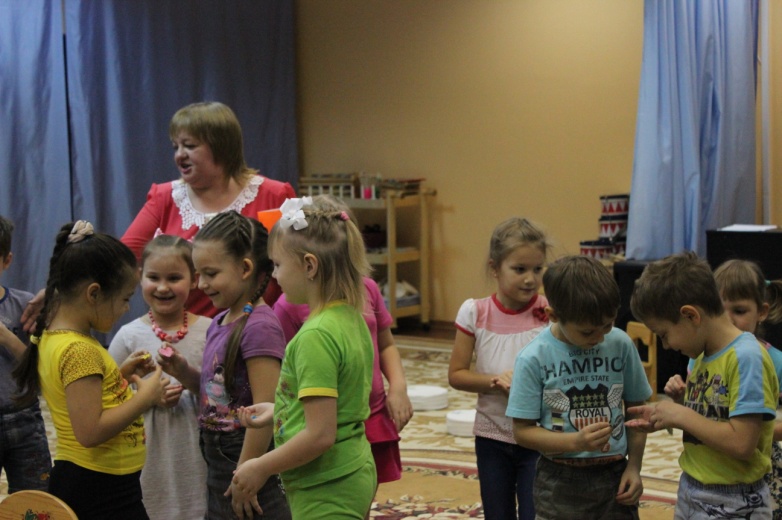 